Собрание представителей 
сельского поселения Черноречье 
муниципального района ВолжскийСамарской областиРЕШЕНИЕот 24 сентября 2018 года № 155О внесении изменений в Правила землепользования и застройки сельского поселения Черноречье муниципального района Волжский Самарской областиВ соответствии со статьей 33 Градостроительного кодекса Российской Федерации, пунктом 20 части 1, частью 3 статьи 14 Федерального закона 
от 06.10.2003 № 131-ФЗ «Об общих принципах организации местного самоуправления в Российской Федерации», с учетом заключения о результатах публичных слушаний по проекту изменений в Правила землепользования и застройки сельского поселения Черноречье муниципального района Волжский Самарской области от 19 сентября 2018 года, Собрание представителей сельского поселения Черноречье муниципального района Волжский Самарской области решило:1. Внести изменения в Карту градостроительного зонирования сельского поселения Черноречье муниципального района Волжский Самарской области, входящую в состав Правил землепользования и застройки сельского поселения Черноречье муниципального района Волжский Самарской области, утвержденных решением Собрания представителей сельского поселения Черноречье муниципального района Волжский Самарской области от 25.12.2013 № 107, согласно приложениям №1 - №2 к настоящему решению.2. Официально опубликовать настоящее решение в газете «Чернореченские вести» в течение десяти дней со дня его принятия.3. Настоящее решение вступает в силу со дня его официального опубликования.Глава сельского поселения Черноречьемуниципального района ВолжскийСамарской области							   К.В. ИгнатовПредседатель Собрания представителейсельского поселения Черноречьемуниципального района ВолжскийСамарской области							    А.Б. Былинкин                                                                                  Приложение №1                                                                                  к решению Собрания                                                                                  представителей сельского                                                                                  поселения Черноречье                                                                                  муниципального района                                                                                  Волжский Самарской области                                                                                  от 24.09.2018 г. № 155Измененияв Карту градостроительного зонирования сельского поселения Черноречье муниципального района Волжский Самарской области (М 1:5000) и в Карту градостроительного зонирования сельского поселения Черноречье муниципального района Волжский Самарской области (М 1:25000)Изменения:Изменение градостроительного зонирования территории общей площадью 3,19 га, расположенной в южной части кадастрового квартала 63:17:0801003, включая земельные участки с кадастровыми номерами 63:17:0801003:354, 63:17:0801003:355, 63:17:0801003:356, 63:17:0801003:357, 63:17:0801003:358, 63:17:0801003:359, 63:17:0801003:360, 63:17:0801003:361, 63:17:0801003:362, 63:17:0801003:363, 63:17:0801003:364, 63:17:0801003:367, 63:17:0801003:368, 63:17:0801003:369, 63:17:0801003:370, 63:17:0801003:371, 63:17:0801003:372, 63:17:0801003:373, 63:17:0801003:374, 63:17:0801003:375, 63:17:0801003:376, 63:17:0801003:377, 63:17:0801003:378, 63:17:0801003:506, 63:17:0801003:507, с территориальной зоны О1 «Зона делового, общественного, коммерческого назначения» на территориальную зону Ж1 «Зона застройки индивидуальными жилыми домами».                                                                                  Приложение №2                                                                                  к решению Собрания                                                                                  представителей сельского                                                                                  поселения Черноречье                                                                                  муниципального района                                                                                  Волжский Самарской области                                                                                  от 24.09.2018 г. № 155Измененияв Карту градостроительного зонирования сельского поселения Черноречье муниципального района Волжский Самарской области (М 1:5000) и в Карту градостроительного зонирования сельского поселения Черноречье муниципального района Волжский Самарской области (М 1:25000)Изменения:Изменение градостроительного зонирования территории общей площадью 1,55 га, расположенной в северной части кадастрового квартала 63:17:0802010, с территориальной зоны Сх2 «Зона, занятая объектами сельскохозяйственного назначения» на территориальную зону Ж1 «Зона застройки индивидуальными жилыми домами».Карта градостроительного зонирования с.п. Черноречье (фрагмент)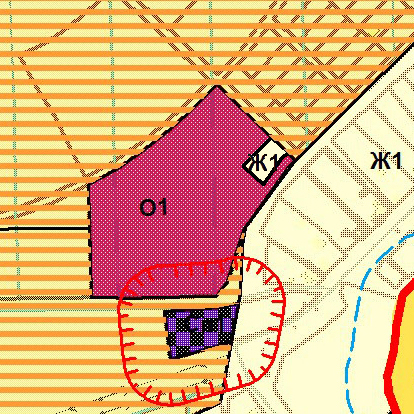 Карта градостроительного зонирования с.п. Черноречье(фрагмент в редакции изменений)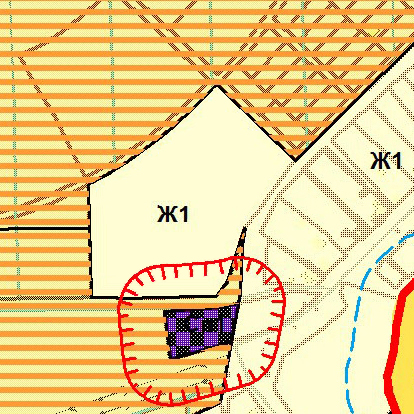 Карта градостроительного зонирования с.п. Черноречье (фрагмент)Карта градостроительного зонирования с.п. Черноречье(фрагмент в редакции изменений)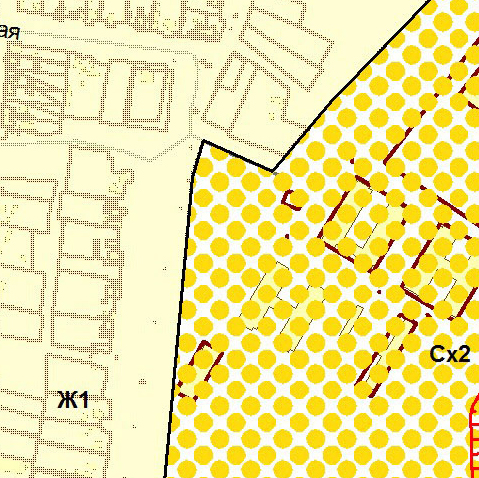 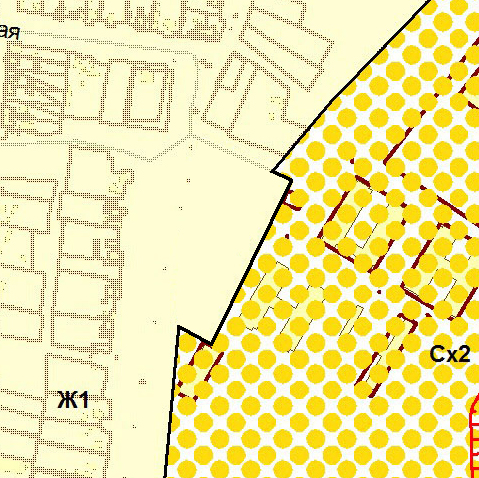 